Комплекс «Полоса перешкод» - це мультифункціональний спеціалізований майданчик для розвитку фізичної культури населення шляхом проведення тренувань і змагань спортивної направленості та призначений для використання в супроводі підготовленого тренера-інструктора для осіб віком старше 14 років.Комплекс являє собою каркасну конструкцію з похилим односкатним дахом для проведення занять на відкритому повітрі круглий рік.Комплекс передбачений для встановлення на спланованому майданчику загальною площею не менше 100 кв.м.Комплекс окрім стаціонарних елементів включає зйомне навісне обладнання, яке використовує тренер-інструктор при проведенні занять.Загальна вартість влаштування комплексу «Полоса перешкод» становить 499 678 грн. з ПДВТермін влаштування комплексу від 45 до 60 календарних днів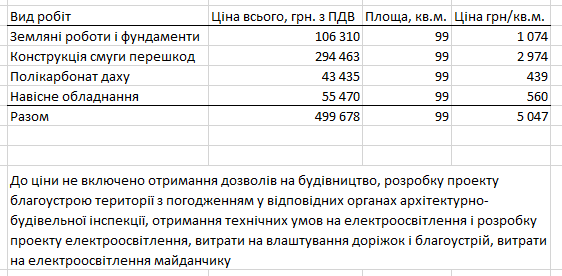 